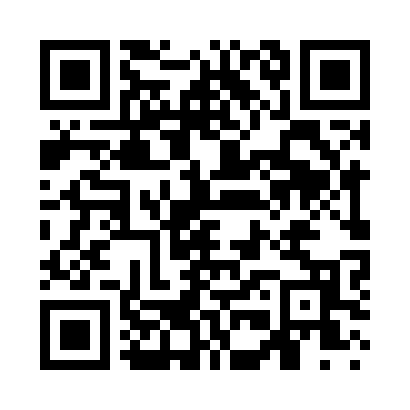 Prayer times for West Tinmouth, Vermont, USAMon 1 Jul 2024 - Wed 31 Jul 2024High Latitude Method: Angle Based RulePrayer Calculation Method: Islamic Society of North AmericaAsar Calculation Method: ShafiPrayer times provided by https://www.salahtimes.comDateDayFajrSunriseDhuhrAsrMaghribIsha1Mon3:285:1612:575:028:3710:252Tue3:295:1712:575:028:3710:243Wed3:295:1712:575:028:3610:244Thu3:305:1812:575:028:3610:235Fri3:315:1812:575:028:3610:236Sat3:325:1912:575:028:3510:227Sun3:335:2012:585:028:3510:218Mon3:345:2112:585:028:3510:219Tue3:355:2112:585:028:3410:2010Wed3:375:2212:585:028:3410:1911Thu3:385:2312:585:028:3310:1812Fri3:395:2412:585:028:3310:1713Sat3:405:2412:585:028:3210:1614Sun3:425:2512:585:028:3110:1515Mon3:435:2612:595:028:3110:1416Tue3:445:2712:595:028:3010:1217Wed3:465:2812:595:028:2910:1118Thu3:475:2912:595:028:2810:1019Fri3:485:3012:595:018:2810:0920Sat3:505:3112:595:018:2710:0721Sun3:515:3212:595:018:2610:0622Mon3:535:3312:595:018:2510:0523Tue3:545:3412:595:008:2410:0324Wed3:565:3512:595:008:2310:0225Thu3:575:3612:595:008:2210:0026Fri3:595:3712:595:008:219:5927Sat4:005:3812:594:598:209:5728Sun4:025:3912:594:598:199:5529Mon4:035:4012:594:588:189:5430Tue4:055:4112:594:588:179:5231Wed4:065:4212:594:588:159:51